СТРУКТУРА И ХОД УРОКАПредметОкружающий мирКласс2Тема и номер урока в теме10.1 Кровеносная система человека. Предметная программа и её авторУчебник «Окружающий мир» Г.Г. Ивченкова, И.В. Потапов Е.В. Саплина, А.И. Саплин («Планета знаний»)Цель  урокапознакомить детей со строением и работой кровеносной системы;показать необходимость укрепления сердца и сосудов.Предполагаемый результатПредметный: знать месторасположение сердца, строение кровеносной системы, ее функцию, связь кровеносной системы с образом жизни.Метапредметный: выдвигать предположения, сравнивать, делать выводы, систематизировать и анализировать информацию.Личностный: формировать учебную мотивацию, способствовать формированию здорового образа жизни.Тип урокаУрок «открытия» нового знанияНеобходимые материалыПрезентация, тетрадь, пластилин№Этап урокаРешаемая учебная (проблемная) задачаПриемы организации деятельности ученикаПриемы организации деятельности ученикаСредства Средства Средства Средства Результат(П- позн., К -коммун., Р- регул.)Организационно-мотивационный блокОрганизационно-мотивационный блокОрганизационно-мотивационный блокОрганизационно-мотивационный блокОрганизационно-мотивационный блокОрганизационно-мотивационный блокОрганизационно-мотивационный блокОрганизационно-мотивационный блокОрганизационно-мотивационный блокАктивизировать, заинтересовать обучающихся.Ситуация-иллюстрация: рассмотрите иллюстрацию. Что это? С чем связано? О чем будем говорить?Ситуация-иллюстрация: рассмотрите иллюстрацию. Что это? С чем связано? О чем будем говорить?Ситуация-иллюстрация: рассмотрите иллюстрацию. Что это? С чем связано? О чем будем говорить?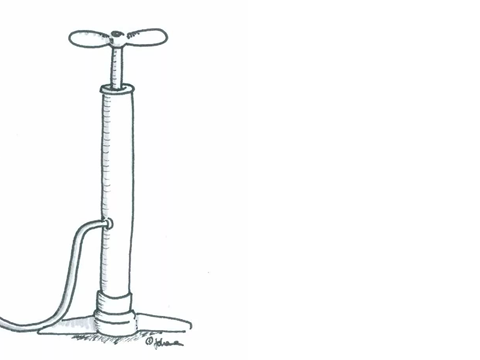 Р. – выдвижение гипотез на основе известных знанийР. – выдвижение гипотез на основе известных знанийВыяснить местонахождение сердца в теле человека.Эвристическая беседа: где расположено сердце?Работа с текстом: с опорой на текст, ответьте на вопрос.Эвристическая беседа: где расположено сердце?Работа с текстом: с опорой на текст, ответьте на вопрос.Эвристическая беседа: где расположено сердце?Работа с текстом: с опорой на текст, ответьте на вопрос.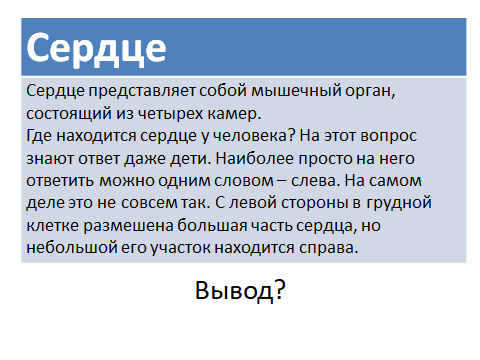 Р. - выдвигать гипотезы, сравнить их с эталономП. – поиск и выделение необходимой информацииР. - выдвигать гипотезы, сравнить их с эталономП. – поиск и выделение необходимой информацииИнформационный и аналитический блокиИнформационный и аналитический блокиИнформационный и аналитический блокиИнформационный и аналитический блокиИнформационный и аналитический блокиИнформационный и аналитический блокиИнформационный и аналитический блокиИнформационный и аналитический блокиИнформационный и аналитический блокиОпределить функцию сердца.Определить функцию сердца.Ситуация-иллюстрация: какую работу выполняет сердце?Ситуация-иллюстрация: какую работу выполняет сердце?Ситуация-иллюстрация: какую работу выполняет сердце?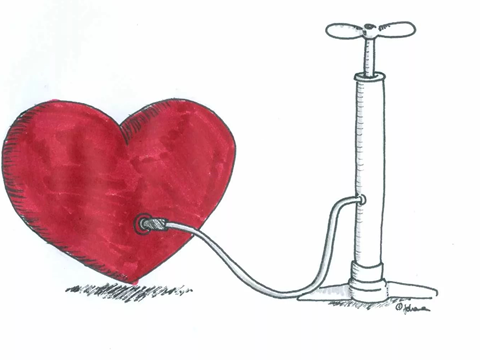 П. – делать умозаключения на основе иллюстративного материалаОпределить строение кровеносной системы человека.Определить тему урока.Определить строение кровеносной системы человека.Определить тему урока.Эвристическая беседа: мы выяснили, что сердце перекачивает кровь. По чему кровь передвигается? Как может называться эта система, учитывая ее функцию? Определите тему урока. Что интересно узнать на уроке?Эвристическая беседа: мы выяснили, что сердце перекачивает кровь. По чему кровь передвигается? Как может называться эта система, учитывая ее функцию? Определите тему урока. Что интересно узнать на уроке?Эвристическая беседа: мы выяснили, что сердце перекачивает кровь. По чему кровь передвигается? Как может называться эта система, учитывая ее функцию? Определите тему урока. Что интересно узнать на уроке?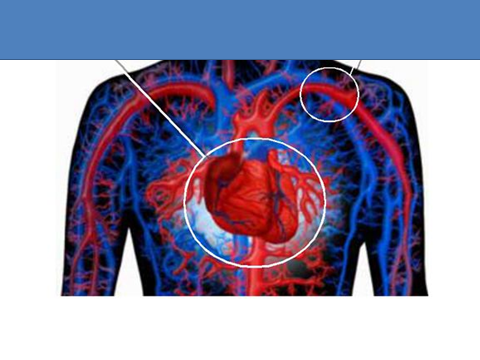 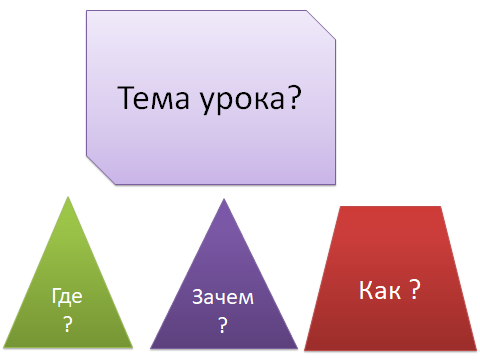 Р. - выдвигать гипотезы П. - самостоятельное выделение и формулирование темы и задач урокаВыяснить, какую информацию дает пульс.Выяснить, какую информацию дает пульс.Эвристическая беседа: как мы можем ощутить, что наше сердце работает? Как это знание может пригодиться в жизни?Практическое задание: определить свой пульс в спокойном состоянии. Сравнить результат с табличным значением. Сделать выводы.Эвристическая беседа: как мы можем ощутить, что наше сердце работает? Как это знание может пригодиться в жизни?Практическое задание: определить свой пульс в спокойном состоянии. Сравнить результат с табличным значением. Сделать выводы.Эвристическая беседа: как мы можем ощутить, что наше сердце работает? Как это знание может пригодиться в жизни?Практическое задание: определить свой пульс в спокойном состоянии. Сравнить результат с табличным значением. Сделать выводы.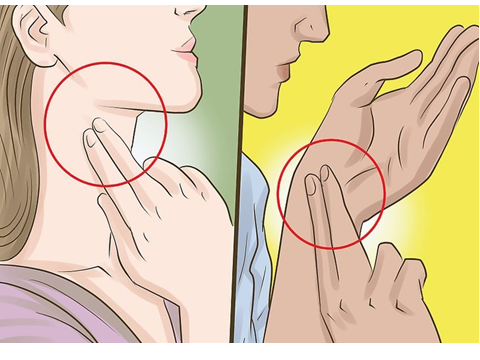 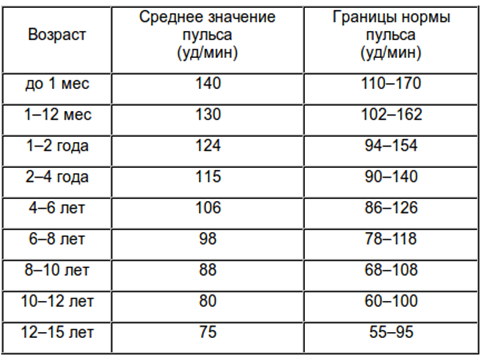 Р. – связывать знание с реальной жизньюП. – сравнивать, делать выводыУстановить связь пульса человека и физической нагрузки.Установить связь пульса человека и физической нагрузки.Эвристическая беседа: из-за чего пульс может ускоряться?Практическое задание: выполнить несколько физических упражнений и определить состояние своего пульса. Сравнить с предыдущим результатом. Определить зону физической активности с помощью диаграммы. Сделать выводы.Эвристическая беседа: хорошо или плохо, когда пульс учащенный? Аргументируйте свой ответ. Сделайте вывод с помощью иллюстрации. Какие еще факторы влияют на здоровье кровеносной системы? Эвристическая беседа: из-за чего пульс может ускоряться?Практическое задание: выполнить несколько физических упражнений и определить состояние своего пульса. Сравнить с предыдущим результатом. Определить зону физической активности с помощью диаграммы. Сделать выводы.Эвристическая беседа: хорошо или плохо, когда пульс учащенный? Аргументируйте свой ответ. Сделайте вывод с помощью иллюстрации. Какие еще факторы влияют на здоровье кровеносной системы? Эвристическая беседа: из-за чего пульс может ускоряться?Практическое задание: выполнить несколько физических упражнений и определить состояние своего пульса. Сравнить с предыдущим результатом. Определить зону физической активности с помощью диаграммы. Сделать выводы.Эвристическая беседа: хорошо или плохо, когда пульс учащенный? Аргументируйте свой ответ. Сделайте вывод с помощью иллюстрации. Какие еще факторы влияют на здоровье кровеносной системы? 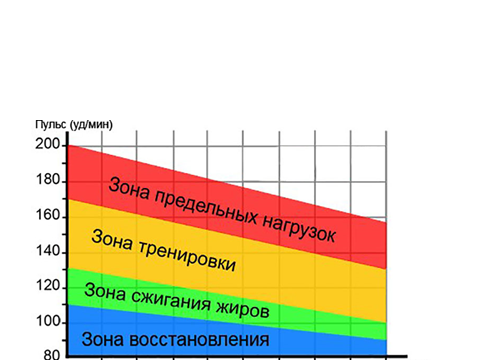 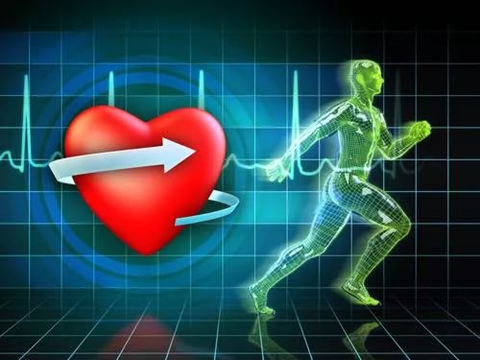 П. – сравнивать, делать выводыП. – приводить аргументы своей точки зрения, доказыватьОпределить факторы, влияющие на здоровье кровеносной системы.Определить факторы, влияющие на здоровье кровеносной системы.Кластер: назовите еще факторы, влияющие на здоровье кровеносной системы?Кластер: назовите еще факторы, влияющие на здоровье кровеносной системы?Кластер: назовите еще факторы, влияющие на здоровье кровеносной системы?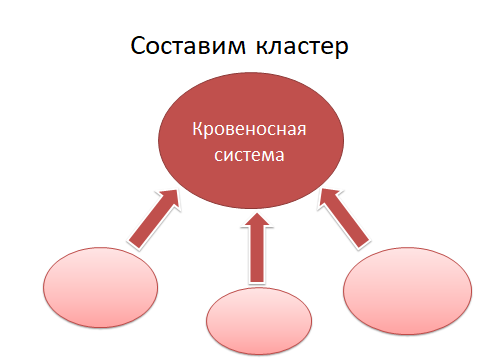 П. – систематизировать и анализировать информациюУстановить связь образа жизни с состоянием кровеносной системы.Установить связь образа жизни с состоянием кровеносной системы.Моделирование: предположите и вылепите из пластилина сосуды человека по характеристикам. Что получилось? Чем отличаются сосуды?Моделирование: предположите и вылепите из пластилина сосуды человека по характеристикам. Что получилось? Чем отличаются сосуды?Моделирование: предположите и вылепите из пластилина сосуды человека по характеристикам. Что получилось? Чем отличаются сосуды?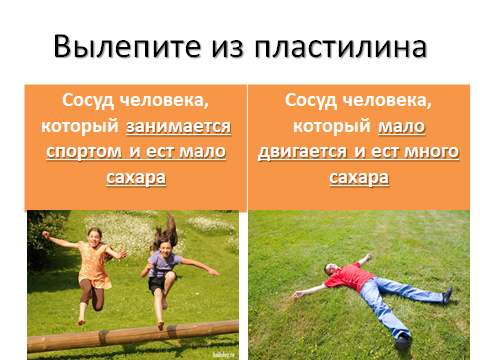 Р. - выдвигать гипотезыР. – связывать знание с реальной жизньюУстановить связь образа жизни с состоянием кровеносной системы.Установить связь образа жизни с состоянием кровеносной системы.Эвристическая беседа: сравните с эталоном. Сделайте вывод.Эвристическая беседа: сравните с эталоном. Сделайте вывод.Эвристическая беседа: сравните с эталоном. Сделайте вывод.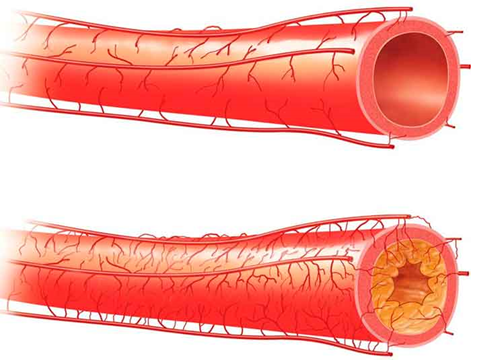 Р. – проверять в соответствии с эталоном, корректироватьП. – сравнивать, делать выводыУстановить связь образа жизни с состоянием кровеносной системы.Установить связь образа жизни с состоянием кровеносной системы.Ситуация-иллюстрация: какую взаимосвязь можно заметить? Как вы думаете, к чему это может привести? Что нужно\не нужно делать, чтобы этого не возникло? Ситуация-иллюстрация: какую взаимосвязь можно заметить? Как вы думаете, к чему это может привести? Что нужно\не нужно делать, чтобы этого не возникло? Ситуация-иллюстрация: какую взаимосвязь можно заметить? Как вы думаете, к чему это может привести? Что нужно\не нужно делать, чтобы этого не возникло? 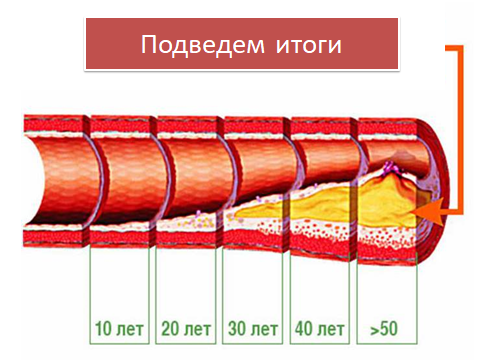 П. – устанавливать причинно-следственные связи; обобщать информациюОценочно-рефлексивный блокОценочно-рефлексивный блокОценочно-рефлексивный блокОценочно-рефлексивный блокОценочно-рефлексивный блокОценочно-рефлексивный блокОценочно-рефлексивный блокОценочно-рефлексивный блокОценочно-рефлексивный блокРефлексия. Рефлексия. Самооценка: выполните самооценку в соответствии с таблицей. Запишите сумму баллов.Рефлексивная беседа: что бы вы рассказали родителям и друзьям после этого урока? Самооценка: выполните самооценку в соответствии с таблицей. Запишите сумму баллов.Рефлексивная беседа: что бы вы рассказали родителям и друзьям после этого урока? Самооценка: выполните самооценку в соответствии с таблицей. Запишите сумму баллов.Рефлексивная беседа: что бы вы рассказали родителям и друзьям после этого урока? 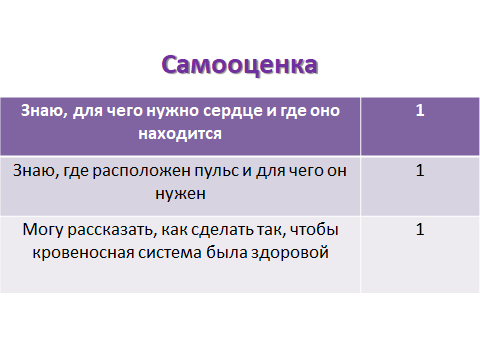 Р. - выделение и осознание того, что уже усвоено и что еще нужно усвоить